SEVENHAMPTON PARISH COUNCILANNUAL MEETING OF THE COUNCILTO BE HELD AT 7PM ON 20TH MAY 2024IN THE VILLAGE HALLSEVENHAMPTON PARISH COUNCILDraft minutes for the meeting held at Brockhampton Village Hallon March 18th 2024 at 7.30pmFinancial reports for  year end 31 March 24  Cash bookAgar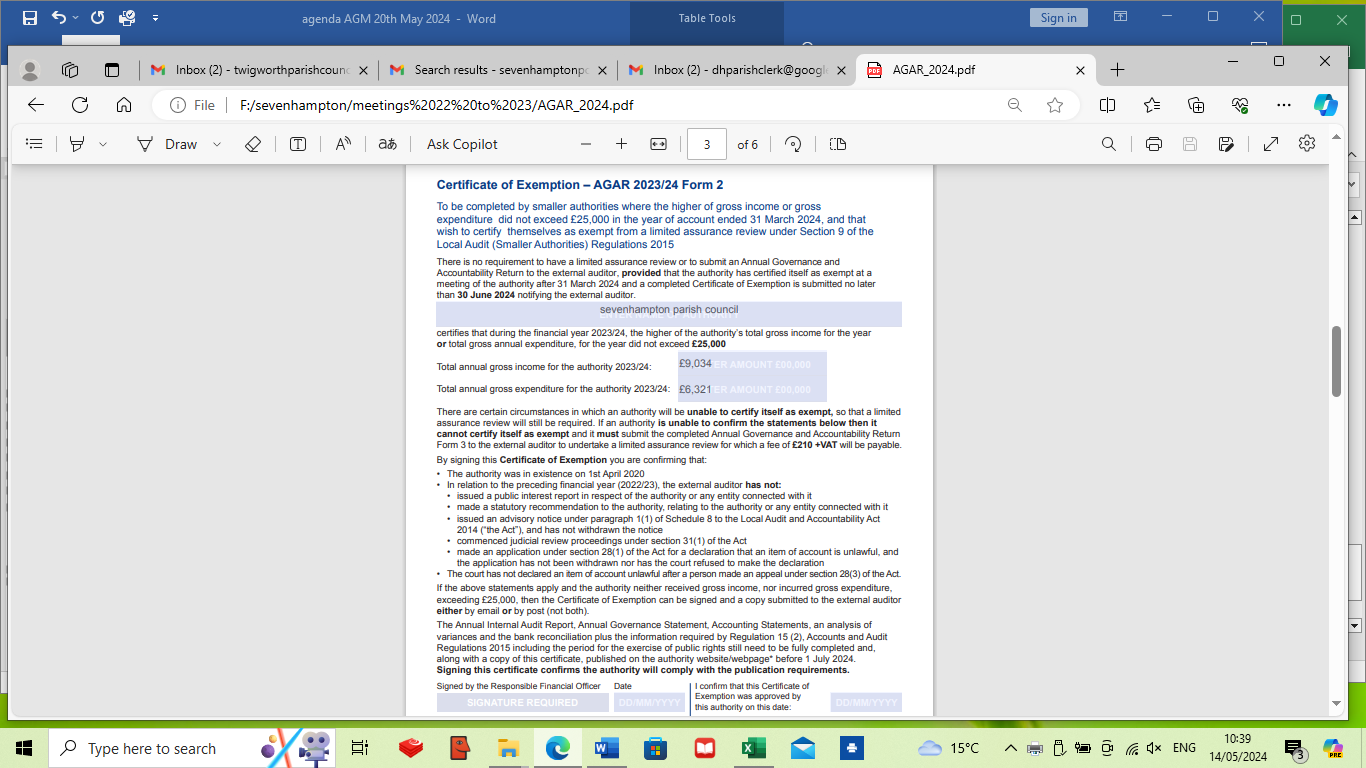 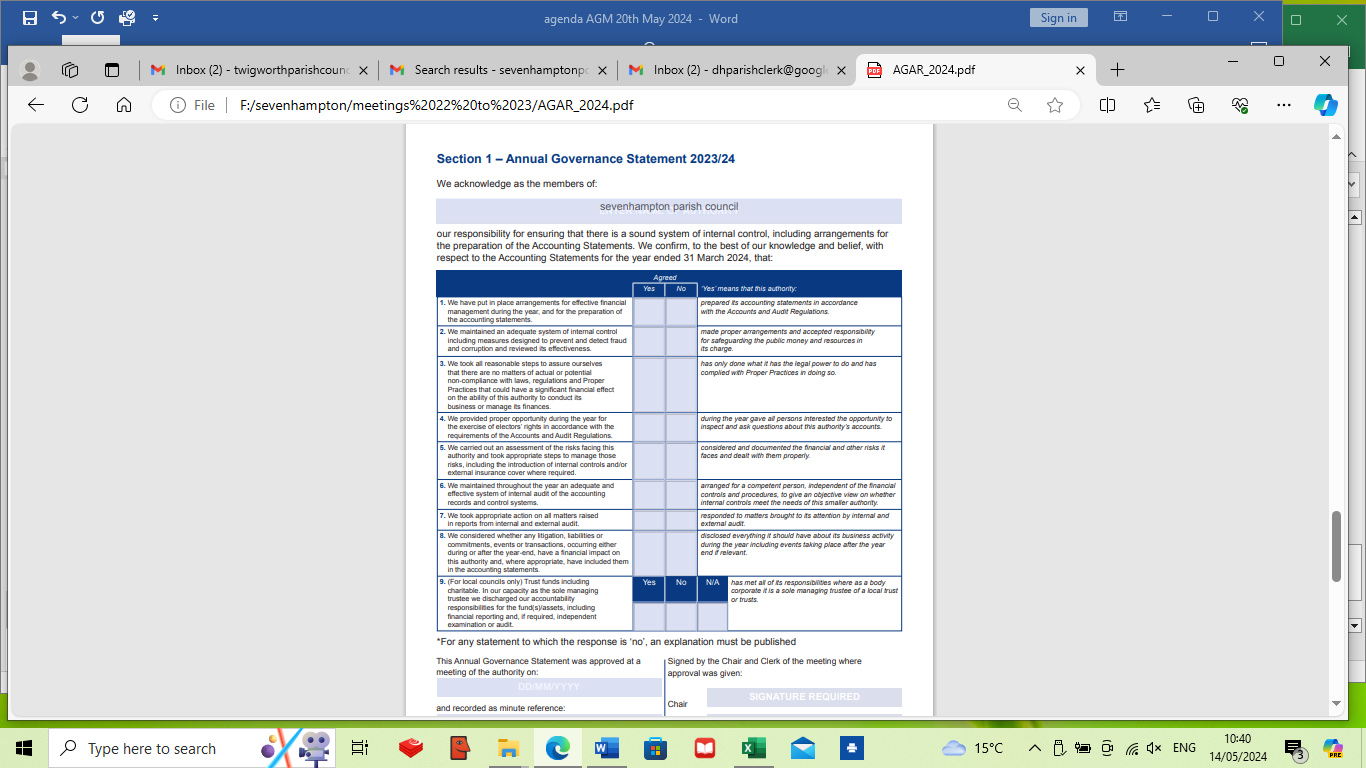 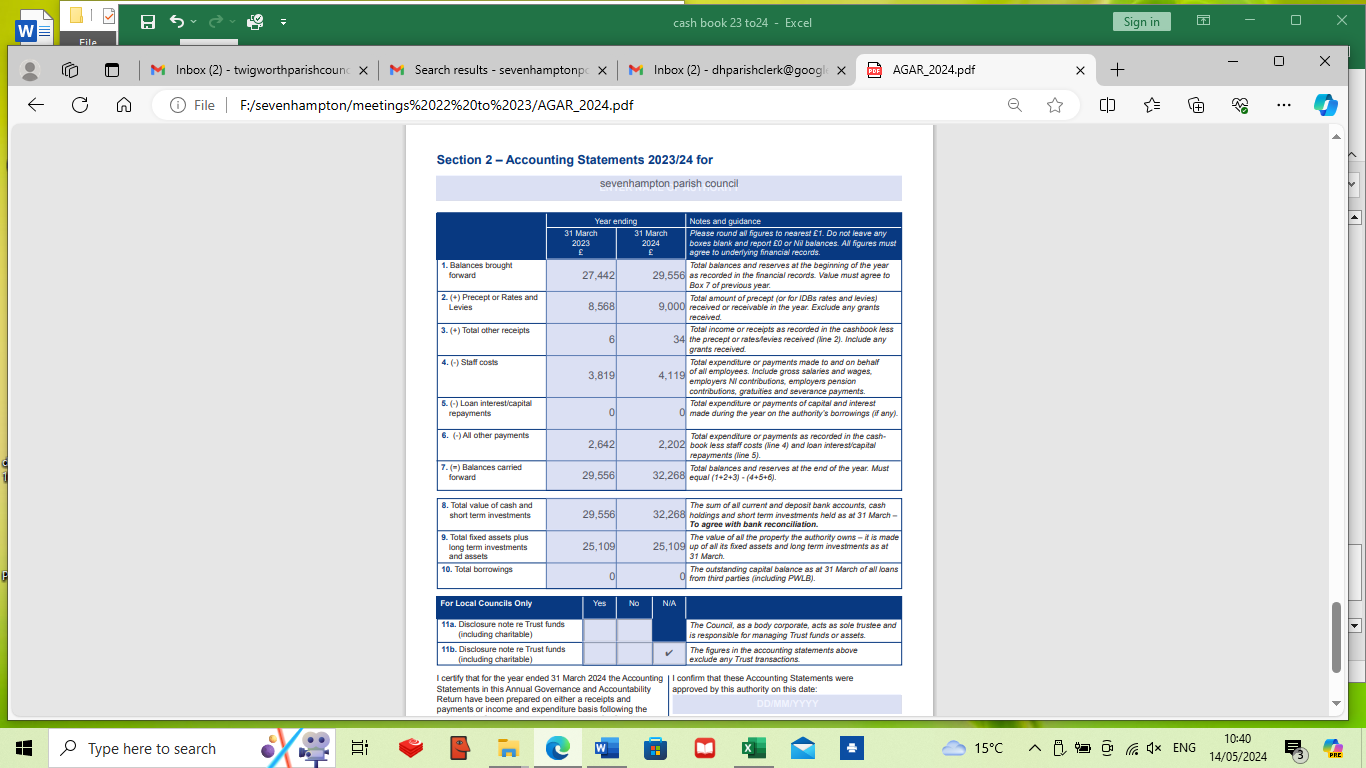 Welcome and introductions – by the present ChairmanElection of Chairman – signing of acceptance of office papersElection of Vice-Chairman – signing of acceptance of office papersAttendance to be recorded as Parish Councillors  (anticipated as Lynne Jackson, Harry Boyd, Emma Lanfear, Matthew Cain, Kathy Haig and Gordon Day. County Councillor Paul Hodgkinson & District Councillor Jeremy Theyer)Apologies received to be recorded, Declaration of Interest for matters on the agenda to be invited- Minutes of the previous Parish Council Meeting held on 18th March 2024 to be approvedPublic Participation will be invited (for a period of 5 minutes or as determined by Chair of meeting)Council to approve its response to planning application 24/00624/FUL Proposed veranda, garage conversion, replacement windows & doors& rooflight at Perch PoolCouncil to review delegation to Clerk of authority to make submission of comments on planning matters where no meeting of the Council is able to be heldCouncil to note changes are required to financial regulations and draft will be presented to Council at July 2024 meeting along with Standing ordersCouncil to consider if any changes are required to the asset register Council to review representation on outside organisations  such as No Crash groupCouncil to review any lead Councillor rolesCouncil to consider if any changes are required to insurance policy for the coming year-LTA £163.42Council to consider if any changes are required to banking mandate Council to consider if any changes are required to its Complaints, Freedom of Information or Data protection policies procedureCouncil to approve its independent internal auditor as Iain Selkirk as in previous yearsCouncil to consider moving website admin to Parish and Town Website – set up fees approx. £500 – annual fee approx. £180 – see Cranham PC and Pitchcombe PCAdam Curtis  annual fee £285 approx (no set up fee yet obtained)- see Coberley PC and Cranham PCCouncil to confirm it wishes to renew its subscriptions to GAPTC in sum of £87.59 and PATA Payroll in sum of £125.20 and M J Lewis £95 per cutCouncil to approve the financial reports and payment list as attachedCouncil to approve its AGAR completion and delegate to the Chair of Council to sign the appropriate formsCouncil to agree that its meeting schedule shall remain as 3rd Thursday of May, July, September, November, January, March commencing at 7.30pm Update on TELECOM application if availableReport to be received from County Councillor Hodgkinson (may be carried forward to Parish Assembly which immediately follows this meeting)Report to be received from District Councillor Theyer (may be carried forward to Parish Assembly which immediately follows this meeting)Welcome from Chair of CouncilCouncil recorded the vacancy on the Council by remembering Bill Jenkin who had served the Council and the Village for many years, Council and members of the public recorded their thanksAttendance recorded as Parish Councillors’ Lynne Jackson, Emma Lanfear, Harry Boyd, Gordon Day, Matthew Cain and Kathy Haig, District Councillor Jeremy Theyer & 43 members of the publicApologies received, accepted & recorded from County Councillor Paul Hodgkinson Declaration of Interest for matters on the agenda were invited a) Woodleigh planning application declaration by Cllr CainPublic Participation invited Members of the public were invited to speak to the Council Comments on Woodleigh application was invited Update on objection already submitted to CDC by member of the publicFelling of trees and inaccurate statements made in the application highlightedSetting a negative precedent for the village for 3 dwellings in back gardenProfessional document commissioned by residents highlight inconsistencies in the CDC local plan/development plan and national planning frameworkDS3 principal – Non principal settlement-disputed Comments on Telecom Mast60 objections notedAONB areaVisual impactPrevious rejection of Mast in same locationLack of publication of detailsIt is not a 5G mase but is a 4G mastThere is already an application and installation of a 4G mastHeight needed was disputedLocations rejected rationale disputedOwners of land will support the wishes of the publicSignal not causing concern enough to outweigh loss of visual benefitOne resident asked if there was an alternative site which would give benefit to those who have no/lack of signalOther providers provide a good coveragePrevious application approved at a lower height after public concernsEE/o2 and plus2 give good coverageTri-pod may not be needed and could be a poleIf “microwave dish” necessary was discussedIt is a false representation that there is no coverage in the village (“NOT SPOT” descriptor not accurate)It is required that networks share and AONB are given the highest level of protection against mastsPlanning permission in 2015 was installed in 2019Ofcom targets noted only being met by EEPC are urged to reject with the strongest possible forceAny other comments -noneAfter the public session is closed at 20.01The public were invited to remain and observe the remainder of the meetingCouncil considered planning application 24/00386/FUL – 3 dwellings at Woodleigh, Brockhampton Objections notedExpress objections and support all the objections already submittedPrincipal or non-principal settlement query sent to CDC no response receivedGoing with the decisions on the Farthing application is neither a principal or non -principal settlement, CDC planning policy not metBrockhampton is DS4No lighting /no pavements safety issues for pedestrians including school childrenLack of small affordable housing in the area noted but these are not affordable housingOvercrowding of siteCllr Cain abstained5 Objections-  0bjection with comments to be submittedCouncil considered planning application 24/00435/TELEC at Old allotments, Charlton Abbot Estate, The Quarry, BrockhamptonNoting the above comments in the public session2015 application went to planning committee and it was stated by the applicants (EE) at that time, that it would be available for other telecom companiesLatice Mast is not visually attractive and other designs are availableIt was felt that the alternative sites were disingenuousIt was disputed if there was a need, and even if there was a need it could be covered by other Masts/service providers/technology6 Councillors Object – comments agreed to be submittedCouncil considered planning application 24/00313/FUL -replacement dwelling at Wychwood, BrockhamptonCouncil agreed – no commentCouncil considered planning application 23/03700/FUL-replacement dwelling at Sennington House, Sevenhampton-already discussed – no commentCouncil approved the Minutes of the previous Parish Council Meeting held on 15th January 2023 Council approved the financial reports as attachedCouncil accepted tender price submitted for grass cutting remains as current costCouncil approved the payment list as attachedCouncil noted update from County Councillor Hodgkinson has been distributed via emailCouncil received a verbal report from District Councillor TheyerConcerns on item 18 were expressedCouncil considered updates on Highway /PROW matters Temporary closure of restricted Byway KSE2 SevenhamptonNew Highways Manager – Anne JohnsCouncil discussed updates regarding the listing of the Craven Arms as an Asset of Community ValueCouncil considered other outstanding planning matters Clarification on catergorising Brockhampton as a non-principal settlement sought- no response receivedHay Barn at Nash notedGreenhouse at Ashwood notedFelling AshtreesCouncil considered the website and actions requiredCouncil noted/considered correspondence receivedTelephone boxes in the parish (status and historyCouncil confirmed its next meeting is scheduled for 20th May 2024 at 7.00pm for AGM and 8pm for Parish AssemblyMeeting closed at 8.52payeedateCHQ NOtransactionCURRENT A/C  balance14569.74cdc precept28/04/2023income6750.0021319.74b holder28/04/2023so-256.6521063.09b holder28/05/2023so-256.6520806.44b holder28/06/2023so-256.6520549.79b holder28/07/2023so-256.6520293.14b holder28/08/2023so-256.6520036.49m lewis ( 5months)09/05/2023105-475.0019561.49domaine discounts03/05/2023106-26.3919535.10pata payroll09/05/2023107-103.2019431.90pata payroll 22/2309/05/2023108-45.0019386.90gaptc09/05/2023109-87.3919299.51hmrc (a,m,j)03/05/2023110-190.8019108.71b holder09/05/2023111-52.2019056.51b holder09/05/2023112-26.0019030.51leeds b s12/05/2023113-1000.0018030.51telephone box signs15/05/2023114-68.5017962.01community first insurance12/05/2023115-163.4217798.59pata 22/23 pension23/05/2023116-19.6517778.94b holder13/07/2023117-109.0017669.94jubilee celebration 05/06/2023118-53.9417616.00I selkirk11/07/2023119-115.0017501.00ico06/04/2023dd-35.0017466.00b holder to 31/10/2312/09/2023120-74.8017391.20b holder 30/09/2023so-256.6517134.55b holder31/10/2023so-256.6516877.90hmrc (a,s,o)31/10/2023121-254.6016623.30b holder expenses to 31/12/2314/11/2023122-81.0016542.30cdc precept26/09/2023receipt2250.0018792.30b holder 30/11/2023so-256.6518535.65b holder backpay21/11/2023124-183.8018351.85m lewis december19/12/2023125-100.0018251.85l jackson discount domaine14/11/2023123-119.9918131.86pata uk04/01/2024127-10.0018121.86hmrc n d 04/01/2024128-172.4017949.46b holder31/12/2023so-256.6517692.81b holder expenses/salary04/01/2024126-77.0017615.81b holder31/01/2024so-256.6517359.16b holder salary underpaid31/01/2024129-44.0017315.16council direct01/03/2024130-15.5017299.66stow agricultural09/02/2024131-211.0017088.66b holder28/02/2024so-256.6516832.01b holder28/03/2024so-256.6516575.36hmrc28/03/2024134-206.0016369.36b holder28/03/2024133-121.0016248.36BANK RECONCILATIONTOTAL INCOPENING BANK BALANCE01/04/202314569.74deposit incEXPENDITURE FOR PERIOD7321.38INCOME FOR PERIOD9000.00NET EXPENDITURE-1678.62BANK BALANCE AS ABOVE16248.360.00BAL PER S/M   31/03/202416469.86134-206.00130-15.50-221.5031/03/202416248.360.00reconciled balanceLeeds BS Deposit account 14986.5133.581000.00c/bal16020.09Total bank balance32268.45reservesApr-21Apr-2231/03/202331/03/2024leeds bs12980139801498716020general resevesgeneral reseves4065under spends520557897097Defib 6500100232contingency81601 year precept816081608160CIL7707070community eventscommunity events100200BT phone boxesBT phone boxes2000350100election costselection costs250grit bins150250139year end balance26212276652955632268budget against actualBUDGETACUTAL   BALANCE 24/25 agreedPRECEPT9000.00900009500.00CIL0bank interest deposit account34inter account trans0wayleave210VAT to be reclaimed00other receipts0INCOME90219034009500employment costs40004119-1194300BT box1000100100grit bins100211-111reserves100hire of venue & village events2000200jubilee costs200admin/use of home500553-53500subscriptions225103122225pata payroll25017872200insurance480163317480 S137100010001000DEF maintenance 00grass cutting & tree maintenance20068133reserves200chairs allowance750575175750councillors' expenses /travel3003030it costs1000100100village dates & newsletters350147203350audit fees1005446100ico subs1201155150election costs3535035balance to reserves250250reserves250Expenditure total for year879063212469430reserves to leeds1000100001000 total for year9790732124699500contingency/balance2312469May-23Jul-23septnovjanmarchMay-24fuel10.821.621.6021.621.621.621.6wfh (a)262626.0052026postage668.008888printing3.43.43.403.43.43.63.9year end626wfh (m)262626.002678.210985.008533.0033.285.510.2044487.8362 years interest2 years interest74.808177.00121121.5april/maybankunderpaidunderpaidhmrc137.2net549.3549.3513.336AGAR report2000202120232024balances bfwdbox 12100222609274422955629556preceptbox 27750800085689000other receiptsbox 3102116646349034staff costsbox 43365336638194119loan repaymentsbox 50000all other paymentsbox 637992696264222026321balances cfwdbox 72260926212295563226832268bank and cash balancesbox 822609262122955632268